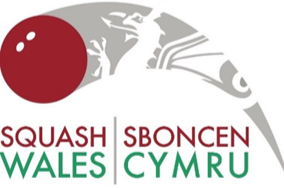 COVID-19RETURN TO SQUASHRe-opening of Squash ClubsInitial Risk Assessment (v2)Performance Team10TH June 2020RTP: COVID-19 INITIAL RISK ASSESSMENT (v2)RTP: COVID-19 INITIAL RISK ASSESSMENT AND PROVISIONAL ROADMAP (v1) Initial risk assessment (v1)Initial risk assessment (v1)Initial risk assessment (v1)Initial risk assessment (v1)Initial risk assessment (v1)Initial risk assessment (v1)DateAssessed bySQW Board review dateNotesVersion no.Next review date17th June 2020RG/DE 30th June 2020Aligned with Government Guidelines in the return to training for Elite Athletes: dated 17th June 2020RTP 001ActivityHazardWho might be harmed and howCurrent measures to mitigate riskLikelihood ofexposure to hazard *Severity**Risk rating***Risk rating***Risk rating***Riskassessment (L,M,A,I)Actions required to mitigate the riskReturn to training for Elite Athletes Health risk of     infection – Covid – 19 Global pandemics. Staff, visitors, members, contractors, vulnerable persons, over 70s, under 7os with long term underlying health conditions eg asthma, COPD, pregnant womenIdentification of ‘higher risk areas’ where larger groups of people may be. When clubhouse and bar/restaurant are still closed (potential for snacks to be served outside).Prior to arrival at the clubCentral access points (reception area)Around the squash court arenaOther areas where queues may formCar ParkOn courtChanging roomsToiletsBalcony/Viewing AreasPrior to arrival at the club for all players and staffSee below for control measuresPlayers and staff to have completed a medical questionnaireAny player or member of staff with symptoms not to enter the club and report to the Club Covid OfficerPlayers to travel separately to the club unless living in the same householdAll players and staff to wash hands on arrival to the club31 - 5Potential Severity spectrum11-15Potential Risk spectrumActions requiredM=Mitigated RiskContinue to monitor the news and public health adviceEach player must undergo a thorough procedural presentation regarding enclosed Risks /Rules and standards expected by the clubAll players to have copy of protocol for squash clubs to re-open document (8th June)Club to appoint a Club Covid OfficerAs aboveAs aboveAs aboveCar parkControl measures:Lower risk area – outdoor spaceDiscourage players and staff from congregating in groupsSpaces to be left between cars where possibleSocial distancing advice appliesWhere possible 1 way in and 1 way out system indicated by arrowsSign to ask players, come already changed21-5PotentialSeveritySpectrum6-10Low RiskActions requiredM=Mitigated RiskOutdoor signage – consider wording could be squashrelated “don’t get too squashedso, think about your social distancing and avoidchatting in groups’  Additional signageInside the ClubControl measuresAll players and staff to make their way directly to the squash arena when instructed to do so by SW staffEach player to have their own seated area in the squash arenaAll players and staff to bring in their own food and drinksAll players and staff to adhere to the social distancing guidelinesPlayers and staff are not to walk around the SWNC building at any timeBalcony/Behind court Control measuresAdvise players to space themselves out on balcony/behind courtNo touching surfaces/leaving anything aroundHard surfaces cleaned regularlyHandwashing before and after playingNo use of shared equipment11 Potential Severity spectrum1Very Low RiskActions requiredL=LOW RISKPlayers to make their way directly to Squash CourtsAs aboveAs aboveAs aboveOn CourtControl Measures:PROVIDE ADVICE FOR SQUASH PLAYERS ON COURT. E.GSocial distancing (2 metres rule) throughout the roundNo hands on, no hugs, kisses, handshakes.Do not wipe hands on walls or rear glass back wall.The use of a mask on court is not mandatory.Everyone must bring their own equipment.Handling of the same ball by different players during a session should be prevented.Use your own water bottle and do not share it. No use of water fountains.Disinfectant is present at the rear of all courts for the handles.The handles are disinfected by the athlete by spraying the product and wiping it with a paper towel.Each player to have their designated area behind the court.Player to turn up to training already in their playing kit.Players only arriving 5 mins before scheduled booking timePlayer to bring adequate towels that will need to be placed in a black bag (bin liner) then taken home to be washed. Player to bring supplies to treat minor injuries and phone in case of emergency.Key Rules for the GameWhat’s AllowedSolo training.Training with coaches is allowed but must respect the rules of social distancing.Training with another member but must respect the rules of social distancing.What is NOT AllowedMatches remain banned.No more than two players at a time on the court.The resumption of squash, solo or through conditioned games in one against one allows a practice fully respectful of the Welsh Government health guidelines.GAME FORM AND EXERCISESPOST COVID – 19 ROUTINES                               THE 2 METRE GAMESBelow are some ideas for routines when you are allowed back on court that adhere to the social distancing guidelines Boast & Straight DriveStraight Drop & Straight Drive – FH/BHStraight Drop & Straight Lob – FH/BHStraight Drop & Cross-Court Lob – FH/BHStraight Drop & Cross-Court Drive – FH/BHBoast & Cross-Court Drive – FH/BHBoast & Cross-Court Lob – FH/BHSides, Front Quarter – FH/BHSides, ¾ length (back of service box) – FH/BHSides, Whole Court Length – FH/BHBoast, Straight Drive, then Boast & Cross-Court DriveBoast & Cross-Court Lob, Boast & Straight LobBack player Straight Drive, then Straight Long Drop. Front player Straight Drop, then Cross-Court LobBack player Straight Drive, then Boast. Front player Straight Drop, then Cross-Court LobBack player plays any short ball, front player returns to same cornerBack player plays any short ball, front player returns to either back cornerBack player hits Straight Drops, front player returns to any back cornerBack player hits any short shot, front player can only hit to back with Straight DrivesBack player hits any short shot, front player can only hit Cross-Court Drives to the backFront player can hit any shot to the back. Back player can only play a Boast Squash LessonsControl measuresAs above control measuresTeach in 1-1 lesson only Handwashing adviceHandwashing stationsSocial distancingAge range segregation in lessonsAdvice parents not to congregate together22-5Potential Severity spectrum6-10Low Risk Actions requiredM=Mitigated RiskHand sanitisers available outside every court.Disinfectant wipes/spray with paper towel for players to wipe ball/racket.Players to sanitise their hands before and after playing before touching any surface. Review frequency of email communications to parents, players etcReview timing of lessonsAs aboveAs aboveAs AboveAs Above When Clubhouse and Bar /Restaurant can open:Restaurant/ BarFunction roomsChanging RoomsSee below for control measures Central access points when clubhouse can be used:Control measures:Infection control – wiping down hard services with antibacterial sprayHandwashing facilities, antibac stations and advice to all to wash handsWhen clubhouse opensIf possible, a one-way system, in, around and out of the buildingInfection contro– wiping down hard services with antibacterial sprayHandwashing facilities, antibac stations and advice to all to wash hands on entering the facility When open restaurant/ bar Control measuresContinuation of food hygiene standardsStringent and regular handwashing – staffProvision of anti-bacterial hand gel (if available)Reminder to all customers to wash their hands before eatingSpacing of tables to avoid close contactGloves/ masks worn and provided to staffRefreshments taken to tables to avoid groups congregating or develop a pickup point with queue system.Screening provided at the serving areasCafé may wish to consider the following, but ultimately this is a separate businessReview any supply chain issues with stock – food and cleaning productsStock check re. perishablesConsider reduced food offering to reduce wastage and spendAs AboveAs AboveAs Above Club shop, Online bookingSuggested control measuresBookings -prioritise online services for all court bookings.Discourage members from touching any hard surfaces, equipment etc unless they intend to purchaseMax no. people in club shop at one time (e.g. 2)2 metre queues spacing in and out of the shopFix screening to front counterReview signage of control measures in the store and around the buildingAs AboveAs AboveAs AboveWashrooms/ToiletControl measuresOne in one outRegular cleaning of all areasSignage with rules   11 Potential Severity spectrum1Very Low RiskActions requiredM=Mitigated RiskAllocation of bespoke facilities by Duty MangerThese may varyAs AboveAs AboveAs AboveChanging Rooms NOT AllowedPlayers and staff are NOT allowed to walk around the building at any time.When not on court they are to remain in the Squash court seating area11 Potential Severity spectrum1 Very Low RiskActions requiredL=LOW RISKNot allowed in any changing roomAs AboveAs AboveAs AboveBalcony AreasNOT AllowedPlayers and staff are NOT allowed to walk around the building at any time.When not on court they are to remain in the Squash court seating area11 Potential Severity spectrum1Very Low RiskActions requiredL=LOW RISK)No access to balcony/behind courtFinancialLoss of revenue – next 3 monthsOwner, staff Access support from Squash Wales/Sport WalesFurlough staff where possibleStaff communicationRe-evaluation of business finances and cash flowMonitoring news re. financial supportContact Bank for supportTransparency with BankContact Insurance companyApply for government grants and other grants, Squash Wales to advise Consider other streams of revenue e.g. ‘virtual’ training competition at those at home – small fee to enter – prize etcWebinar or virtual tutorialsHow could other players reach out virtually to the at-risk group who are not able to attend?FinancialFinancial threat longer termOwner, staffStaff communicationRe-evaluation of business financesMonitoring news re. financial supportTransparency with the bank Use this ‘quieter time’ to plan - Consider how the business will encourage members/players to return post COVID-19Investigate marketing options to encourage people into the sport – link in with Squash WalesFinancialDamage to company reputation (by actual/perceived lack of action around COVID-19Owner, staff Business has taken positive action around risk managementKeeping up to date with fluid news and subsequent restrictions/adviceSpecific control measures as aboveAdvice and guidance for membersRegular communication re. measures the organisation has put in placeMental health support recognising the risks to psychological wellbeing through self-isolation, social distancing, change of routines, loss of social networking, loss of sport as an avenue tomaintain wellness Consider further signposting to on-line information – health, wellbeing and squash relatedConsider “virtual” squash training competition at those at homeMembership EngagementMissed opportunity for community engagement – (actual/perceived lack of action from the business)Owner, staff Active positive social media postsSupport for people’s mental health – email and on websiteSupport NHS staffConsider how the business could reach out at this time.E.g. Ask the junior squash players to write cards and messages, send out to local nursing homes etcHow could parents be supported?How could you channel energies of junior players – could they make a short video and merge the clips ofpracticing squash at homeMembership Engagement/FinancialMembers not renewing and not feeling supportedOwner, staff Regular membership communication and updatesAsk members to support the clubDevelop an incentive renewal package where applicableCall membersContact your more vulnerable members to check they are ok Is there anything the club could do for their most vulnerable members to support them?e.g. connect them remotely,food delivery.WellbeingPsychological risk to mental health associated with a return to a ‘newnormality’Staff, board members, committee membersControl measures:Monthly wellbeing bulletinUp to date commsSignpost to mental health organisationsMental health post Covid awarenessKeyLikelihood*Severity**Risk Rating (likelihood x severity)Risk assessment***Key5 Very likely4 Likely3 Possible2 Unlikely1 Possible5 Very severe injury or illness, possibly fatal 4 Severe injury or illness3 Moderately severe injury or illness 2 Minor injury or illness1 Very minor injury/illness21-25 Unacceptable risk16-20 High risk11-15 Medium risk6-10 Low risk1-5 Very low riskL= Low riskM = Mitigated riskA = Actions requiredI = information requiredOrganisational RTP Provisional Roadmap and Action PlanOrganisational RTP Provisional Roadmap and Action PlanOrganisational RTP Provisional Roadmap and Action PlanOrganisational RTP Provisional Roadmap and Action PlanOrganisational RTP Provisional Roadmap and Action PlanOrganisational RTP Provisional Roadmap and Action PlanOrganisational RTP Provisional Roadmap and Action PlanPhase No.RoadmapAction requiredAction byBoardReportsAction by whenDone1INITIATING RTT ROADMAP PLANNING1.1 Gather views from SQW S&C and medical team and develop initial RTT roadmap for SQW board 25th May 2020SQW Monthly reports to the SQW board by COVID-19 MO10th June 20202ESTABLISH COVID-19 ORGANISATIONAL/ RESPONSIBILITY STRUCTURE2.1 Select a COVID-19 OfficerPerformance Dir/BoardMonthly reports to the SQW board by COVID-19 MOMay/June 20202ESTABLISH COVID-19 ORGANISATIONAL/ RESPONSIBILITY STRUCTURE2.2 Select a COVID-19 Medical Officer (physician) or secure medical cover to oversee the return to training of athletesPerformance Dir/BoardMonthly reports to the SQW board by COVID-19 MOMay/June 20202ESTABLISH COVID-19 ORGANISATIONAL/ RESPONSIBILITY STRUCTURE2.3 Specify the roles and responsibilities of the COVID-19 officer and the COVID-19 Medical Officer and their place in the organisational hierarchy/structurePerformance Dir/BoardMonthly reports to the SQW board by COVID-19 MOMay/June 20202ESTABLISH COVID-19 ORGANISATIONAL/ RESPONSIBILITY STRUCTURE2.4 Disseminate the COVID-19 organisational structure and action plan (updated as required) to staffCOVID-19officer/OMMonthly reports to the SQW board by COVID-19 MOTBC3RISK ASSESSMENT AND MITIGATION PLAN3.1 Conduct initial risk assessment and mitigation plan for RTPSQW Monthly reports to the SQW board by COVID-19 MO25th May 20203RISK ASSESSMENT AND MITIGATION PLAN3.2 Develop full risk assessment/mitigation plan for RTPCOVID-19officer/OMMonthly reports to the SQW board by COVID-19 MO15th June 20204INTELLLIGENCE GATHERING AND POSITION STANDS4.1 Design, collate and disseminate the data derived from a pre-RTP COVID-19 questionnaire for players and staff, this questionnaire to establish vulnerability level and context, past and current symptomatic analysis, general medical history, views on return to performance Squash and mode of travel to RTP location(s).SQW Monthly reports to the SQW board by COVID-19 MOTBC4INTELLLIGENCE GATHERING AND POSITION STANDS4.2. Re-design, collate and disseminate the data from the SQW REST-Q platform to incorporate on-going COVID-19 monitoring. This system to be centrailsed on a SQW onedrive and POWERBi business intelligence platformSQW Monthly reports to the SQW board by COVID-19 MO  TBC4INTELLLIGENCE GATHERING AND POSITION STANDS4.3 Vulnerable player/staff or context position stand: set out a clear position on how athletes and staff who are deemed vulnerable or are in a household with vulnerable individuals interact with the training environment (to be in line with advice on clinically vulnerable individuals)COVID-19officer/OMMonthly reports to the SQW board by COVID-19 MOTBC4INTELLLIGENCE GATHERING AND POSITION STANDS4.4 Extremely vulnerable position stand: advise clinically extremely vulnerable individuals or those living with anyone deemed clinically extremely vulnerable that they should not be engaged in the training environmentCOVID-19officer/OMMonthly reports to the SQW board by COVID-19 MOTBC5RTP TIMELINE AND RISK MITIGATION PROTOCOLS5.1 Design and disseminate RTP timeline to all players and staffCOVID-19officer/OMMonthly reports to the SQW board by COVID-19 MOTBC5RTP TIMELINE AND RISK MITIGATION PROTOCOLS5.2 Design, collate and disseminate RTP -1 and daily monitoring platform to establish wellbeing and COVID-19symptomatic analysisSQW Monthly reports to the SQW board by COVID-19 MOTBC5RTP TIMELINE AND RISK MITIGATION PROTOCOLS5.3. Provide all athletes and staff engaged in the training environment with an appraised of the risk and mitigating steps being takenCOVID-19officer/OMMonthly reports to the SQW board by COVID-19 MOTBC5RTP TIMELINE AND RISK MITIGATION PROTOCOLS5.4 Design and disseminate RTP protocols to all staff and players in line with ‘Elite sport return to training guidance: Step One’ and the FIH guidelinesSQWMonthly reports to the SQW board by COVID-19 MOTBC6RTP and POST RTPAdherence to all RTP protocols in line with ‘Elite sport return to training guidance: Step One’.Design RTP practices that mitigate risk of injury /6.2 Design, collate and disseminate data from load monitoring and post RTT questionnaireALLCOACHING STAFFSQW Monthly reports to the SQW board by COVID-19 MOTBC